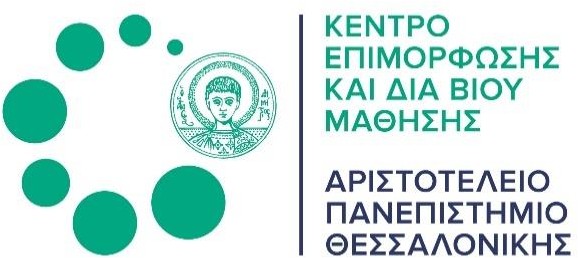 Εκπαιδευτικά προγράμματα του Κέντρου Επιμόρφωσης και Διά Βίου Μάθησης (ΚΕΔΙΒΙΜ) ΑΠΘ – 22/4/2024  Νέα εκπαιδευτικά προγράμματα επιμόρφωσης και επαγγελματικής εξειδίκευσης και κατάρτισης παρέχει το ΚΕΔΙΒΙΜ ΑΠΘ.Με Επιστημονικούς/ές Υπεύθυνους/ες μέλη του διδακτικού προσωπικού του ΑΠΘ και εξειδικευμένους/ες εκπαιδευτές/εκπαιδεύτριες, τα προγράμματα του ΚΕΔΙΒΙΜ ΑΠΘ στοχεύουν στην απόκτηση γνώσεων και την καλλιέργεια δεξιοτήτων που ανταποκρίνονται στις ανάγκες της αγοράς εργασίας.Παρέχεται Πιστοποιητικό Γενικής ή Εξειδικευμένης Επιμόρφωσης, αποδίδονται μονάδες ECTS, ενώ στα περισσότερα προγράμματα υπάρχει εκπτωτική πολιτική  για συγκεκριμένες κατηγορίες δικαιούχων.Δείτε παρακάτω τα νέα επιμορφωτικά προγράμματα:ΔιαθεματικάΑνάπτυξη ήπιων δεξιοτήτων (soft skills)-Προσωπική ανάπτυξη μέσω Coaching ΜοριοδοτείταιΔημιουργική Γραφή. Θεωρία και Πράξη Λήγουν σύντομα οι αιτήσειςEργαστήρια Δημιουργικής Γραφής – Πρόσκληση στο εργαστήριο του συγγραφέα Λήγουν σύντομα οι αιτήσειςKNIME: Εισαγωγή στην Ανάλυση Δεδομένων χωρίς Προγραμματισμό Λήγουν σύντομα οι αιτήσειςΘετικές Επιστήμες, Επιστήμες Μηχανικής και Τεχνολογίας Ανάλυση δεδομένων με χρήση της γλώσσας RΑρχική κατάρτιση ελεγκτών δημοσίων και ιδιωτικών ΚΤΕΟ οχημάτων μεταφοράς επικίνδυνων εμπορευμάτων ADR και ευπαθών τροφίμων ATPΑνθρωπιστικές Σπουδές και Τέχνες Εισαγωγή στη Διεύθυνση Φωτογραφίας στον Κινηματογράφο Λήγουν σύντομα οι αιτήσειςΠαραγωγή 3D Animation: Autodesk MayaΣυγγραφή, αξιολόγηση και επεξεργασία σεναρίωνSchool Movies: η εκπαίδευση και οι εκπαιδευτικοί στον κινηματογράφοΕπιστήμες Ζωής και ΥγείαςΑπόκτηση προγραμματιστικών δεξιοτήτων στην R για επιστήμονες ζωήςΠρώτες Βοήθειες στους αθλητικούς χώρουςΛεμφοίδημα και λεμφικά νοσήματα – Σύγχρονες θεραπείες Επιστήμες Αγωγής και Εκπαίδευσης Scouting στο ποδόσφαιρo Λήγουν σύντομα οι αιτήσειςΑξιολόγηση και διδασκαλία της ξένης γλώσσας σε άτομα με ειδικές εκπαιδευτικές ικανότητες ΜοριοδοτείταιΕκπαίδευση Εκπαιδευτών Ενηλίκων Διά Βίου ΜάθησηςΚοινωνικές, Πολιτικές και Οικονομικές ΕπιστήμεςΕπιχειρηματική Αναλυτική (Business Analytics) με έμφαση στη λήψη διοικητικών αποφάσεων με χρήση Η/Υ Λήγουν σύντομα οι αιτήσειςΕκπαίδευση Υπευθύνων Προστασίας Δεδομένων και Συμμόρφωση με τον Γενικό Κανονισμό για την Προστασία ΔεδομένωνΕπίκαιρα Ζητήματα Πτωχευτικού Δικαίου, ιδίως μετά τον ν. 4738/2020ΑγγλόφωναIntroduction to Cinematography Λήγουν σύντομα οι αιτήσειςMultimodality: Print and Digital Anglophone Narratives9th Summer School-Medical Law & Bioethics: “Vulnerable Populations in Healthcare” Recent developments on financial crime, corruption and money laundering: European and international perspectivesΠρογράμματα ενδοεταιρικής επιμόρφωσηςΔιασφαλίζοντας υψηλή ποιότητα υπηρεσιών εκπαίδευσης, το ΚΕΔΙΒΙΜ ΑΠΘ αναλαμβάνει την παροχή εξειδικευμένων επιμορφωτικών προγραμμάτων και για το προσωπικό εταιρειών, οργανισμών και φορέων.Δείτε τα διαθέσιμα προγράμματα παρακάτω και βρείτε αναλυτικές πληροφορίες εδώ.Ψηφιακό ΜάρκετινγκΔημιουργία, Ανάπτυξη και Χρηματοδότηση Νεοφυών ΕπιχειρήσεωνΠαγκόσμιες ηλεκτρονικές αγορές: Συμμετοχή ελληνικών επιχειρήσεων και προώθηση των πωλήσεων τουςΔημιουργία ηλεκτρονικού καταστήματος με τη χρήση του WooCommerceΔημιουργία ηλεκτρονικού καταστήματος με τη χρήση του PrestashopΔιαδικτυακές Συναλλαγές/Online Payments, Transaction processing, Payment GatewaysΗλεκτρονική ασφάλεια και προστασία για επιχειρήσεις ηλεκτρονικού εμπορίουΔημοσιογραφία ΔεδομένωνΕπιχειρηματική Αναλυτική (Business Analytics) με έμφαση στη λήψη διοικητικών αποφάσεων με χρήση Η/ΥΠροστασία Προσωπικών Δεδομένων       Κυβερνοασφάλεια – Ηλεκτρονικό ΈγκλημαΓια περισσότερες πληροφορίες οι ενδιαφερόμενες/οι μπορούν να επισκεφθούν την ιστοσελίδα μας www.kedivim.auth.gr ή να επικοινωνήσουν στα τηλέφωνα: 2310 996782,83,81,88 και στο kedivim@auth.grΒρείτε μας στα social:         Κέντρο Επιμόρφωσης και Διά Βίου Μάθησης ΑΠΘ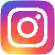 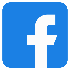          @kedivim_auth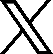 @auth_kedivim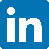          Lifelong Learning AUTh